Jackson Park Security and Safety Patrol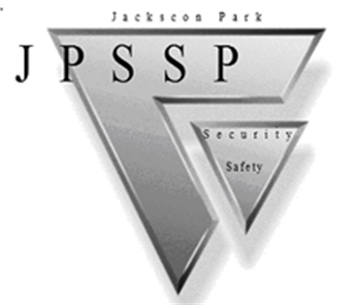 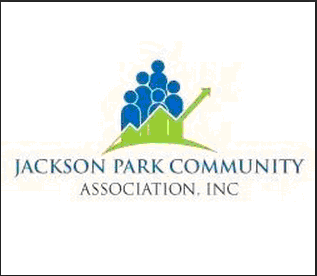 Q: How long has the JPSSP been around?A: We have been around for approximately one year.Q: How many members make up the JPSSP?A: Currently there are eleven confirmed members. We are always looking for volunteers!Q: What areas do the JPSSP Patrol?A: We primarily focus our patrols between Oklahoma Ave and Cleveland Ave from 43rd Street to 51st Street.Q: What services does the safety patrol provideA: We patrol our neighborhoods, provide a security assessment for your property, and provide patrols and inspections for vacant properties (vacations, rentals etc.) and other safety related services.Get the PictureThe JPSSP is a unit whose members are your neighbors. These members volunteer their time to help build and maintain a safe and secure community. The fact of the matter is if you show me a community with high crime and low property values I will show you a community whose residents are not engaged. In a lot of communities, high crime rates are linked with low property value and neighbors who are not involved with each other or the neighborhood. Neighbors watching out for each other and working together to keep their neighborhood safe builds collective efficacy. The higher the collective efficacy, the lower the crime rate.The members of the Safety Patrol along with the members of the Jackson Park Association are residents who are engaged and are working hard to help the Jackson Park Community become one of the best places in Milwaukee to live.This can, however, only be accomplished by getting involved. No local government or law enforcement can grow a community. Only its residents can do that. We have to determine what we want for our community and then use those resources to help us get there. But in the end, we are accountable for our community. The members of the JPSSP are working hard to create something unique and valuable for Jackson Park. Very few communities can claim their own personal safety patrol and yet you live in one that can. How can I Help?Building a safe and thriving community cannot be accomplished by a few volunteers. Its takes a community to grow a community. There are several ways that one can contributeOne can volunteer for the Jackson Park Association.One can volunteer for the Jackson Park Safety Patrol.One can introduce friends and family members who might offer services or talents that could contribute to our community functions and events.One can take the lead as their Neighborhood Watch Captain for their street.Take time to watch over your neighbor’s property, & get to know your neighbors!GET INVOLVED! As little as 30 minutes a week, even 10 minutes a week can help make a difference. If you would like to know more about the opportunities in which you might be able to contribute to your neighborhood—in reality your quality of life—reach out to us. Let’s start the conversation and more importantly, let’s start making a difference!District 6 Contact InformationEmergency- Dial 911Non Emergencies- 933-4444Sheriffs Dept Non-Emergency- 414-278-4766District Notifications- 935-7263 or 935-7262 Non-emergencies when a squad is NOT needed (ie. Resident being vacant while on vacation and would like squads to check on the property)Captains Office- 935-7260Supervisors (24 hours a day)- 935-7261)Drug Dealing/Drug House complaint- 935-6680